П О С Т А Н О В Л Е Н И Е	В соответствии с Решением Городской Думы Петропавловск-Камчатского городского округа от 31.10.2013 № 145-нд «О наградах и почетных званиях Петропавловск-Камчатского городского округа»,     Постановлением Главы Петропавловск-Камчатского городского округа от 31.10.2013 № 165 «О представительских расходах и расходах, связанных с приобретением подарочной и сувенирной продукции в Городской Думе Петропавловск-Камчатского городского округа»,       ПОСТАНОВЛЯЮ:за образцовое исполнение воинского и трудового долга, усердие и старание в службе, личный вклад в повышение боевой готовности соединений и частей войск и сил на Северо-Востоке России, в честь праздника Международный женский день:Наградить Почетной грамотой Главы Петропавловск-Камчатского городского округа Лапутину Ирину Николаевну, телеграфиста междугородней телефонной связи войсковой части 10103.Объявить Благодарность Главы Петропавловск-Камчатского городского округа служащим войск и сил на Северо-Востоке России:ГлаваПетропавловск-Камчатскогогородского округа                                                                           К.Г. Слыщенко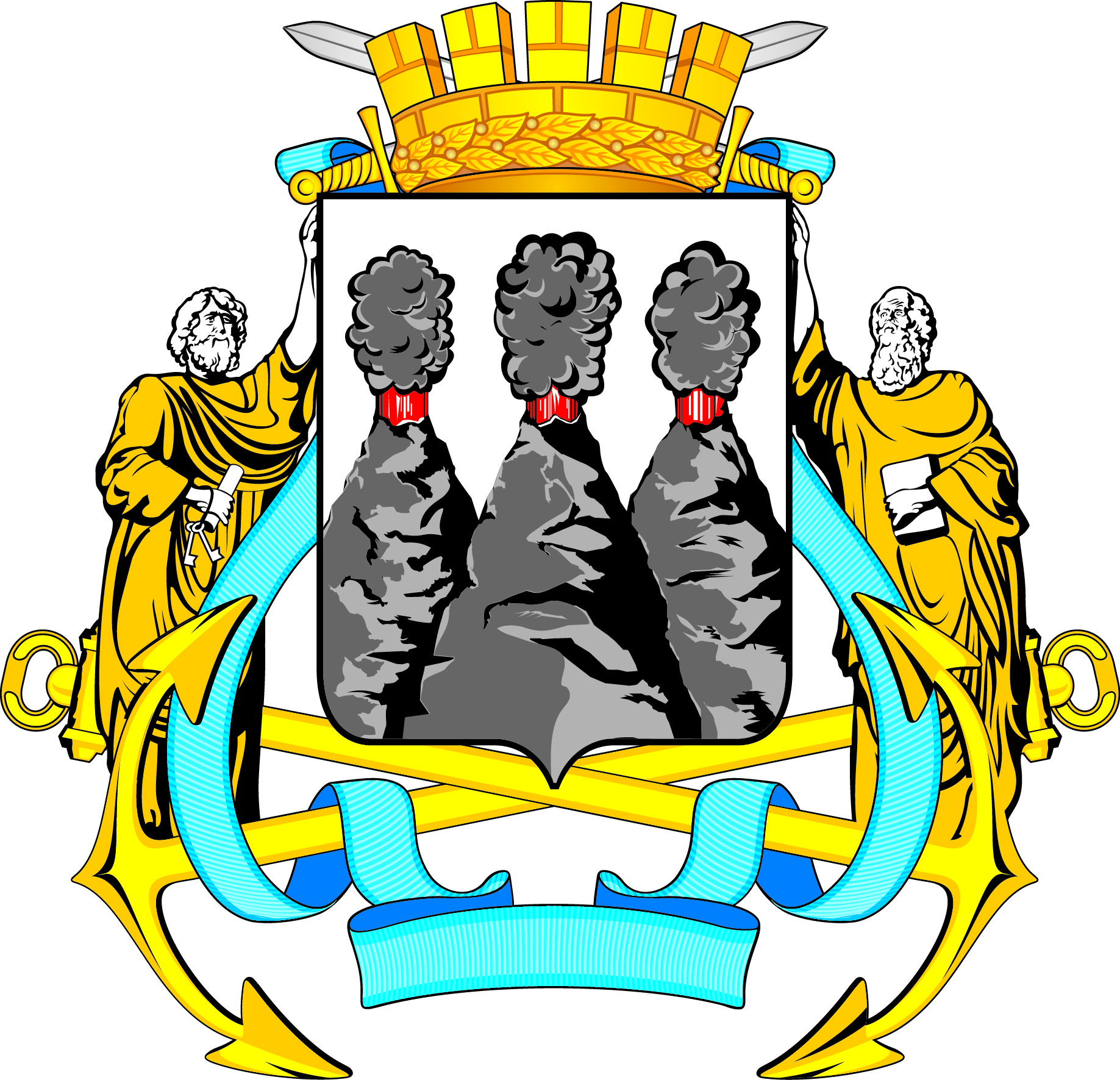 ГЛАВАПЕТРОПАВЛОВСК-КАМЧАТСКОГОГОРОДСКОГО ОКРУГАот 03.03.2016 №  39О награждении служащих войск и сил на Северо-Востоке РоссииБигбашевой Виктории Валерьевне- радиотелефонисту радиовзвода роты связи БС и РТО войсковой части 69262;Коряковой Светлане Владимировне- делопроизводителю батальона материального обеспечения войсковой части 101030.